СТАНДАРТ ФИНАНСОВОГО КОНТРОЛЯПРОВЕДЕНИЕ АУДИТА ЭФФЕКТИВНОСТИ ИСПОЛЬЗОВАНИЯ МУНИЦИПАЛЬНЫХ СРЕДСТВУТВЕРЖДАЮПредседатель Контрольно-счетной палаты МО ГО "Сыктывкар"_______________ А.С. Темкин"_____"________________ 20____г.2018 год1. Общие положения1.1. Стандарт финансового контроля «Проведение аудита эффективности использования муниципальных средств» (далее – Стандарт) подготовлен для организации исполнения Бюджетного кодекса Российской Федерации, п.1 ст. 17.1 Федерального закона от 06.10.2003 № 131-ФЗ «Об общих принципах организации местного самоуправления в Российской Федерации», п. 2 ст. 9 и ст. 11 Федерального закона от 07.02.2011 № 6-ФЗ «Об общих принципах организации и деятельности контрольно-счетных органов субъектов Российской Федерации и муниципальных образований», Устава муниципального образования городского округа "Сыктывкар" (далее по тексту - МО ГО "Сыктывкар"), Положения о бюджетном процессе в муниципальном образовании городского округа "Сыктывкар", утвержденного решением Совета МО ГО "Сыктывкар" от 25.12.2007 № 7/12-149, Положения о контрольно-счетной палате МО ГО "Сыктывкар", утвержденного решением Совета МО ГО "Сыктывкар" от 08.12.2011 № 05/2011-116.1.2. Стандарт разработан в соответствии с Общими требованиями к стандартам внешнего государственного и муниципального контроля для проведения контрольных и экспертно-аналитических мероприятий контрольно-счетными органами субъектов Российской Федерации и муниципальных образований, утвержденными Коллегией Счетной палаты Российской Федерации (протокол от 17 октября 2014 г. N 47К (993)).1.3. При подготовке настоящего Стандарта был использован Стандарт финансового контроля "Проведение аудита эффективности использования муниципальных средств», утвержденный решением Президиума Союза МКСО (протокол заседания Президиума Союза МКСО от 19.12.2012 г. № 5 (31), п. 10.2).1.4. Стандарт устанавливает основные нормы, правила и требования, выполняемые Контрольно-счетной палатой МО ГО "Сыктывкар" (далее – КСП), при организации и проведении аудита эффективности использования муниципальных средств с учетом общих правил проведения контрольного мероприятия, определенных в Стандарте финансового контроля "Общие правила проведения контрольного мероприятия".1.5. Основные термины и понятия:- муниципальные средства – совокупность бюджета МО ГО "Сыктывкар" и муниципальной собственности;- объекты проверки (контроля) – органы местного самоуправления и муниципальные органы, муниципальные учреждения и муниципальные унитарные предприятия МО ГО "Сыктывкар", иные организации, на которые распространяются контрольные полномочия КСП. 2. Содержание аудита эффективности2.1. Целями проведения аудита эффективности является определение эффективности использования муниципальных средств, находящихся в управлении проверяемых структур, организаций и учреждений при реализации запланированных целей, решении поставленных задач и выполнении возложенных функций по социально-экономическому развитию муниципального образования.Аудит эффективности осуществляется посредством проведения контрольного мероприятия.2.2. В процессе проведения аудита эффективности в пределах полномочий КСП проверяются и анализируются: - организация и процессы использования муниципальных средств;- результаты использования муниципальных средств; - деятельность объектов проверки по использованию муниципальных средств.2.3. По результатам проверки и анализа деятельности объектов проверки определяется степень эффективности использования муниципальных средств.2.4. Выводы и рекомендации, сформулированные в заключениях КСП по результатам проведения аудита эффективности, не могут содержать политических оценок решений, принимаемых органами местного самоуправления МО ГО "Сыктывкар".3. Определение эффективности использованиямуниципальных средств3.1. Эффективность использования муниципальных средств определяется по достигнутым объектами проверки результатам и затратам на их достижение. В рамках настоящего Стандарта под эффективностью использования муниципальных средств понимается экономическая категория, включающаяся в себя экономичность, продуктивность и результативность. При проведении аудита эффективности процесс использования муниципальных средств (или отдельных их видов) характеризуется (качественно или количественно) с позиции экономичности, продуктивности и результативности затрат, произведенных объектами проверки, для достижения запланированных целей, решения поставленных задач и выполнения возложенных функций.3.2. Экономичность определяется соотношением между объемом муниципальных средств, использованных объектом проверки для реализации запланированных целей, решения поставленных задач, осуществления конкретного вида деятельности, и достигнутыми при ее осуществлении результатами необходимого качества исполнения. Использование муниципальных средств является экономичным, если объектом проверки достижение заданных результатов осуществлено с использованием их наименьшего объема (абсолютная экономия) или более высоких результатов с использованием заданного объема муниципальных средств (относительная экономия). Определение экономичности использования муниципальных средств осуществляется посредством проверки источников и способов приобретения ресурсов для муниципальных нужд (например, проведение конкурсов). Проводится сравнение затраченных объектом проверки средств на поставку товаров и оказание соответствующих видов муниципальных услуг с аналогичными показателями предыдущего периода или с показателями других организаций. Для анализа возможностей достижения поставленных целей с использованием меньшего объема муниципальных средств или получения более высоких результатов деятельности при заданном их количестве при оценке экономичности использования муниципальных средств необходимо установить возможности объекта проверки по приобретению товаров и услуг наиболее экономным способом и их более рациональному использованию.3.3. Продуктивность использования муниципальных средств определяется соотношением между объемом произведенной продукции (оказанных услуг, других результатов деятельности объекта проверки) и затраченными на получение этих результатов материальными, финансовыми, трудовыми и другими средствами. Использование средств объектом проверки может быть оценено как продуктивное в том случае, когда их затраты на единицу произведенной продукции и оказанной услуги или объем произведенной продукции и оказанной услуги на единицу затрат будут равны или меньше соответствующих запланированных показателей. Для оценки продуктивности использования муниципальных средств применяются плановые и фактические результаты деятельности объекта проверки, выраженные в соответствующих количественных показателях, а также нормативы бюджетных расходов на оказание муниципальных услуг и другие нормативы, определяющие планируемые уровни затрат различных видов средств. Если такие нормативы отсутствуют, фактически полученные соотношения между затратами и результатами сравниваются с аналогичными соотношениями, достигнутыми объектом в предшествующий период в сопоставимых условиях, или же с соотношениями между затратами и результатами в других организациях или учреждениях, осуществляющих деятельность в проверяемой сфере использования муниципальных средств. 3.4. При проведении аудита эффективности использования муниципальных средств результативность характеризуется степенью достижения запланированных результатов и включает в себя определение экономической результативности и социально-экономического эффекта. Экономическая результативность определяется путем сравнения достигнутых и запланированных экономических результатов использования муниципальных средств или деятельности объектов проверки, которые выступают в виде конкретных продуктов деятельности (объемы произведенной продукции и оказанных услуг, количество людей, получивших услуги, и т. п.). Социально-экономический эффект использования муниципальных средств определяется на основе анализа степени достижения установленных социально-экономических целей и решения поставленных задач, на которые были они использованы. Социально-экономический эффект показывает, как экономические результаты использования муниципальных средств или деятельности объектов проверки оказали влияние на удовлетворение потребностей экономики, общества, какой-либо части населения или определенной группы людей, в чьих интересах они были использованы. З.5. В процессе аудита эффективности использования муниципальных средств необходимо определять экономическую результативность их использования, выявлять и оценивать полученный социально-экономический эффект, и на основе совокупности оценок формировать обоснованные выводы об уровне эффективности их использования. В случаях, когда бюджетные средства израсходованы на оказание определенных услуг в полном объеме, результатом бюджетных расходов будет наличие данных услуг в запланированном количестве и требуемого качества. Вместе с тем, если эти услуги не обеспечивают удовлетворение потребностей тех, для кого они предназначены, социально-экономический эффект может быть оценен как весьма низкий.При определении социально-экономического эффекта от использования муниципальных средств необходимо выявлять и анализировать влияние факторов, напрямую не связанных с их использованием, а также оценивать степень их воздействия на данный социально-экономический эффект.4. Особенности организации аудита эффективности4.1. Аудит эффективности использования муниципальных средств осуществляется с учетом общих правил проведения контрольного мероприятия и включает в себя следующие этапы.На подготовительном этапе осуществляется предварительное изучение предмета и объектов проверки, определение целей аудита эффективности, формирование вопросов контрольного мероприятия, направлений проведения анализа, обоснование выбора критериев эффективности и способов их оценки. По результатам подготовительного этапа контрольного мероприятия разрабатывается программа проведения аудита эффективности. На основном этапе аудита эффективности в соответствии с вопросами программы проводятся проверка и анализ результатов использования муниципальных средств, в том числе непосредственно на объектах, в ходе которых осуществляются сбор и анализ фактических данных и информации, необходимых для получения доказательств. Составляются акты и рабочие документы, фиксирующие результаты проверки и анализа, которые служат основой для подготовки заключений, выводов и рекомендаций. На заключительном этапе аудита эффективности подготавливается отчет, включающий заключения, выводы и рекомендации, и оформляются документы по его результатам. Рекомендуемый порядок действий в процессе организации и проведения аудита эффективности представлен в приложении к Стандарту.4.2. Организация и проведение аудита эффективности использования муниципальных средств существенно отличается от организации и проведения финансового аудита на всех этапах его проведения: от этапа предварительного изучения предмета и объектов проверки и до этапа оформления отчета о результатах аудита эффективности. Это обусловлено более сложной методологией его реализации. В процессе аудита эффективности используется значительный объем контрольных, аналитических и оценочных методов и процедур, собирается обширная информация и изучается большое количество документов и материалов для формирования доказательств, что требует значительных затрат времени, трудовых и финансовых ресурсов. Это проявляется в достаточно продолжительных, по отношению к проведению финансового аудита, сроках его проведения, который может достигать 6 - 12 месяцев, и варьируемой величине продолжительности этапов, его составляющих, которая может в каждом конкретном случае определяться целями, предметом, объектами и масштабами проведения аудита эффективности.4.3. При проведении аудита эффективности из числа сотрудников КСП создается специальный экспертный совет. Экспертный совет формируется на этапе предварительного изучения и действует до завершения подготовки отчета о результатах аудита эффективности. 4.4. Организационно-распорядительные документы, необходимые для проведения аудита эффективности, определяются Стандартом внешнего муниципального финансового контроля «Общие правила проведения контрольного мероприятия».5. Предварительное изучение предмета и объектов аудита эффективности5.1. Содержание предварительного изучения предметаи объектов аудита эффективности5.1.1. При проведении аудита эффективности на подготовительном этапе осуществляется предварительное изучение предмета и объектов проверки, необходимые как для подготовки к его проведению, так и для последующей оценки результатов использования муниципальных средств. При предварительном изучении предмета и объектов проверки определяются: - цели и задачи аудита эффективности; - вопросы проверки и анализа; - способы и методы сбора фактических данных и информации; - критерии эффективности использования муниципальных средств. По результатам предварительного изучения разрабатывается программа проведения аудита эффективности. 5.1.2. На этапе предварительного изучения предмета и объектов аудита эффективности составляется план, включающий перечень вопросов для изучения, распределение инспекторов по объектам проверки, источники получения информации, сроки изучения вопросов и представления материалов.5.1.3. В процессе предварительного изучения предмета и объектов аудита эффективности осуществляется сбор необходимой информации, проводится ее анализ на предмет выявления существующих рисков неэффективного использования муниципальных средств, проводятся консультации с независимыми организациями и внешними экспертами (специалистами), и, при наличии возможности, собеседования с руководителями и сотрудниками объектов проверки.5.1.4. Результатами предварительного изучения предмета и объектов проверки являются информация и материалы (аналитические и иные), служащие обоснованием для выбранных целей аудита эффективности, вопросов проверки и анализа, способов его проведения, методов сбора фактических данных и информации, критериев эффективности использования муниципальных средств и методов их оценки. Результаты предварительного изучения фиксируются в рабочей документации.5.2. Цели и вопросы аудита эффективности5.2.1. Аудит эффективности осуществляется в тех сферах использования муниципальных средств, которые характеризуются высокой степенью рисков их неэффективного использования. 5.2.2. При проведении аудита эффективности использования муниципальных средств формулируются несколько целей.5.2.3. Цели аудита эффективности формулируются путем последовательного исключения из перечня реализуемых видов деятельности объектов проверки вопросов, не имеющих по итогам предварительного изучения проявления результатов негативного характера. Цели аудита эффективности определяются с учетом целей, задач и результатов использования муниципальных средств объектами проверки. 5.2.4. Цели аудита эффективности должны иметь четкие формулировки и включать определение экономичности, продуктивности и результативности применительно к данному контрольному мероприятию по проверке использования муниципальных средств. В соответствии с целями по результатам аудита эффективности должны быть сформулированы выводы и рекомендации. 5.2.5. При проведении аудита эффективности по каждой цели формируются вопросы. Количество вопросов должно быть небольшим, но их содержание должно быть существенным и важным для определения эффективности использования муниципальных средств и обеспечить получение доказательств по каждой цели аудита эффективности.5.3. Критерии эффективности использованиямуниципальных средств 5.3.1. Критерии эффективности представляют собой качественные характеристики и количественные показатели, характеризующие организацию и деятельность объектов проверки по использованию муниципальных средств, определяющие их эффективное использование.Критерии эффективности выбираются для каждой установленной цели аудита эффективности. Они должны соответствовать целям аудита эффективности и служить основой для заключений и выводов об эффективности (экономичности, продуктивности, результативности) использования муниципальных средств. Выводы делаются на основе сравнения фактических результатов их использования, полученных в процессе проверки и анализа, с установленными критериями эффективности. 5.3.2. Выбор критериев эффективности осуществляется в процессе предварительного изучения объектов проверки после определения предмета аудита эффективности и его целей на основе анализа следующих источников: - законодательных и нормативных правовых актов, а также документов, относящихся к предмету аудита эффективности или деятельности объектов проверки, которые устанавливают правила, требования, процедуры организации и запланированные показатели результатов использования муниципальных средств; - результатов деятельности объектов проверки в предшествующий период или работы других организаций или учреждений, которые осуществляют деятельность в проверяемой сфере использования муниципальных средств или выполняют аналогичные виды работ; - материалов соответствующих государственных статистических данных. 5.3.3. Качество результатов аудита эффективности в значительной мере зависит от точного определения критериев эффективности, которые должны быть объективными, четкими, сравнимыми, достаточными. Критерии эффективности являются объективными в том случае, если они выбраны в результате всестороннего анализа проверяемой сферы использования муниципальных средств и деятельности объектов проверки, отражают их особенности и соответствуют целям аудита эффективности. Четкость критериев заключается в том, что они должны иметь формулировки, которые не содержат двусмысленности и не могут быть подвержены различным интерпретациям ни со стороны проверяющих или проверяемых, ни со стороны будущих пользователей отчета о результатах данного аудита эффективности. Сравнимость критериев эффективности определяется возможностью сравнения с критериями эффективности, использованными при проведении аналогичного аудита эффективности в данной сфере использования муниципальных средств или на подобных объектах. Критерии эффективности являются достаточными, если их использование позволяет сформулировать обоснованные заключения и выводы об эффективности использования муниципальных средств в соответствии с поставленными целями аудита эффективности. 5.3.4. Количество критериев эффективности в каждом аудите эффективности может быть различным в зависимости от особенностей предмета аудита эффективности и деятельности объектов проверки. Необходимо, чтобы состав критериев эффективности был достаточным для формирования обоснованных заключений и выводов в соответствии с поставленными целями аудита эффективности. 5.3.5. В процессе формирования критериев эффективности, включаемых в программу аудита эффективности и применяемых для оценки эффективности использования муниципальных средств, необходимо их обсудить и согласовать как с руководством объектов проверки, так и с заинтересованными муниципальными органами. В случае отказа руководителей объектов проверки, муниципальных органов согласовать указанный перечень критериев эффективности или отдельные критерии данный вопрос вносится аудитором КСП (или лицом, ответственным за проведение аудита эффективности) на рассмотрение председателю КСП.5.4. Способы проведения аудита эффективности5.4.1. Выбор способов проведения аудита эффективности осуществляется в ходе предварительного изучения с учетом комплексности, многообразия и причинно-следственного характера проявления эффективности использования муниципальных средств. Способы осуществления аудита эффективности могут быть различными в зависимости от содержания предмета проверки, особенностей деятельности объектов проверки, а также от целей конкретного аудита эффективности. 5.4.2. Аудит эффективности осуществляется посредством проверки и анализа: а) организации использования муниципальных средств; б) результатов использования муниципальных средств; в) отдельных направлений использования муниципальных средств в проверяемой сфере или в деятельности объектов проверки. 5.4.3. При проведении аудита эффективности использования муниципальных средств проверяются и анализируются системы управления, планирования, мониторинга и контроля в сфере их использования на основе установленных для данных проверок критериев эффективности. Определяются наличие, надежность и результативность функционирования внутреннего контроля на объектах проверки, его способность обеспечивать в должной мере достижение запланированных результатов по использованию муниципальных средств.При проведении аудита эффективности в первую очередь изучаются и проверяются элементы системы внутреннего контроля в областях с высокой степенью риска неэффективного использования муниципальных средств. При проверке учитывается влияние элементов системы внутреннего контроля на достижение запланированных результатов. В случае если установлено, что система внутреннего контроля функционирует достаточно эффективно, можно предполагать, что конечные результаты, достигнутые в проверяемой сфере использования муниципальных средств или в работе проверяемого объекта, являются вполне удовлетворительными и не требуют специальной проверки. 5.4.4. При анализе результатов использования муниципальных средств в первую очередь проводится сравнительная оценка фактических и запланированных результатов. На данном этапе проверяются и изучаются только результаты деятельности, а не применявшиеся для достижения результатов методы или процессы. При формировании критериев эффективности должны быть сформулированы качественные характеристики и количественные показатели оценки достигнутых результатов использования муниципальных средств.Если установлено, что качественные характеристики и количественные показатели оценки достигнутых результатов использования муниципальных средств оказались ниже характеристик и показателей критериев эффективного использования муниципальных средств, то достигнутые результаты деятельности объекта проверки являются неудовлетворительными и проверка должна быть продолжена до выявления конкретных причин, которые привели к неудовлетворительным результатам.Если в ходе проверки установлено, что результаты оказались удовлетворительными, это означает, что риск наличия серьезных недостатков в проверяемой сфере использования муниципальных средств или в деятельности объекта проверки минимален. В этом случае определяется наличие резервов для получения более высоких результатов использования муниципальных средств в соответствующей сфере деятельности, и формулируются соответствующие рекомендации по повышению эффективности их использования. 5.4.5. Для проведения аудита эффективности использования муниципальных средств необходимо выбирать направления, позволяющие сформулировать выводы об эффективности их использования не только в рамках данного аудита, но и позволяющие применить результаты проверок для повышения эффективности деятельности других организаций проверяемой сферы. Выбор конкретных направлений использования муниципальных средств определяется в соответствии с целями аудита эффективности и осуществляется с учетом степени влияния на общие результаты деятельности объектов проверки и проверяемой сферы. Выявленные при проведении аудита эффективности недостатки и проблемы могут быть основанием для вывода о неэффективном (или недостаточно эффективном) использовании муниципальных средств. 5.4.6. Способы проведения аудита эффективности применяются в зависимости от сформулированных целей. На основе выбранных способов проведения аудита эффективности в соответствии с установленными критериями эффективности определяются методы осуществления проверки, сбора и анализа фактических данных и информации.5.5. Программа проведения аудита эффективности5.5.1. По результатам предварительного изучения лицо, ответственное за проведение аудита эффективности, подготавливает проект программы аудита эффективности и направляет его на рассмотрение и утверждение в соответствии с требованиями стандарта, устанавливающего общие правила организации и проведения контрольного мероприятия.5.5.2. При разработке программы проведения аудита эффективности необходимо руководствоваться соответствующими положениями стандарта финансового контроля, устанавливающего структуру, содержание и форму программы проведения контрольного мероприятия. В программе проведения аудита эффективности, в дополнение к содержанию указанной программы контрольного мероприятия, по каждой его цели приводится (при их использовании) перечень установленных критериев эффективности. 6. Проведение проверки на объектах, сбор и анализ фактическихданных и информации6.1. Сбор и анализ фактических данных и информации6.1.1. Фактические данные и информация о результатах использования муниципальных средств формируются посредством изучения документов и материалов, как имеющих непосредственное отношение к предмету проверки, так и из иных источников. На основе анализа этих данных формируются доказательства, которые используются: - для определения соответствия результатов использования муниципальных средств и деятельности проверяемых объектов установленным критериям эффективности; - для обоснования заключения о выявленных недостатках и выводов по результатам аудита эффективности; - для формирования рекомендаций по совершенствованию деятельности объектов проверки и повышению эффективности использования муниципальных средств. В составе доказательств должны использоваться фактические данные и информация, собранные в процессе предварительного изучения предмета аудита эффективности и объектов проверки.6.1.2. Доказательства, получаемые в ходе проведения аудита эффективности, должны убеждать в наличии недостатков в деятельности объектов проверки, которые приводят к неэффективному использованию ими муниципальных средств. Для формирования убедительных доказательств, используемых по результатам аудита эффективности для обоснования заключений и выводов, целесообразно использовать информацию из различных источников (финансовой и статистической отчетности, первичных бухгалтерских и других документов), представленную в удобной для анализа форме.Процесс сбора фактических данных должен быть организован таким образом, чтобы заключения и выводы по итогам аудита эффективности, сделанные на основе собранных доказательств, были способны выдержать критический анализ. 6.1.3. Фактические данные и информация, полученные по результатам проверки на объектах, отражаются в актах, которые оформляются в соответствии с требованиями стандарта финансового контроля, устанавливающего общие правила проведения контрольного мероприятия. Информация, собранная и составленная по результатам анализа документов и материалов, полученных из других источников, фиксируется в рабочих документах.6.2. Методы получения информации6.2.1. Аудит эффективности проводится с использованием методов получения и анализа информации, обеспечивающих получение исчерпывающих доказательств и позволяющих сделать обобщенные заключения и выводы. 6.2.2. Источниками первичной информации при проведении аудита эффективности являются фактические данные, имеющие непосредственное отношение к предмету проверки или деятельности объектов проверки, полученные с использованием методов сбора данных. При решении вопроса о проведении аудита эффективности необходимо учитывать:- возможность использования полученных данных для формирования соответствующих выводов по рассматриваемой проблеме; - наличие информации по вопросам, являющихся предметом проводимого аудита эффективности, в других организациях; - возможность осуществления выборки респондентов, позволяющей сделать обобщенные выводы относительно всей изучаемой проблемы; - наличие ресурсов, необходимых для проведения аудита эффективности.Сбор информации осуществляется должностными лицами КСП, участвующими в проверке. При необходимости сбор информации осуществляется не по всем объектам проверки, а по их обоснованной выборке. При этом должны быть подготовлены соответствующие формы и материалы. В рабочих документах описывается методика, использованная в процессе обследования.7. Подготовка и оформление результатов аудита эффективности7.1. Заключения и выводы7.1.1. Результаты аудита эффективности определяются в ходе сравнительного анализа фактической информации (доказательств), зафиксированной в рабочих документах, с утвержденными критериями эффективности использования муниципальных средств. По результатам сравнения подготавливаются заключения, показывающие на соответствие (или несоответствие) результатов использования муниципальных средств в проверяемой сфере или деятельности объектов проверки критериям эффективности.При соответствии фактически полученных результатов установленным критериям эффективности муниципальные средства используются эффективно. Несоответствие фактически полученных результатов установленным критериям эффективности свидетельствует о неэффективном использовании муниципальных средств, о наличии недостатков и необходимости улучшения деятельности объектов проверки по их использованию. При выявлении недостатков заключения должны содержать конкретные факты, свидетельствующие о неэффективном использовании муниципальных средств объектами проверки. 7.1.2. При проведении сравнительного анализа результатов и подготовке заключений следует исходить из фактических показателей, служащих надежными доказательствами для сделанных заключений. На основе заключений формулируются соответствующие выводы по каждой цели аудита эффективности. Заключения должны содержать: - оценку степени эффективности использования муниципальных средств по целям аудита эффективности;- характеристику и значимость выявленных отклонений фактических результатов использования муниципальных средств в проверяемой сфере или деятельности объектов проверки от критериев эффективности, установленных в программе аудита эффективности; - информацию о причинах выявленных недостатков, которые привели к неэффективному использованию муниципальных средств, и последствиях, которые эти недостатки влекут или могут повлечь за собой;- информацию об ответственных должностных лицах, к компетенции которых относятся выявленные недостатки. Заключения о соответствии (или несоответствии) фактических результатов критериям эффективности использования муниципальных средств и выводы, сделанные на их основе, формулируются в произвольной форме в рабочей документации аудита эффективности. 7.1.3. При получении фактических результатов или выявлении проблем, которые не могут быть оценены с точки зрения утвержденных критериев эффективности, следует провести дополнительное изучение проблем, в ходе которого необходимо: - определить характер проблем (случайный или системный), выявленных в деятельности объектов проверки или в проверяемой сфере; - оценить фактическое или возможное влияние данной проблем на результаты использования муниципальных средств в деятельности объектов проверки или в проверяемой сфере; - установить причины присутствия данных проблем и подготовить соответствующие рекомендации по ее решению;- проанализировать возможности устранения выявленных проблем самим объектом проверки; - обсудить проблемы с экспертами и руководством объекта проверки; - собрать при необходимости дополнительные фактические материалы. На основе анализа собранного дополнительного материала определяются характер, значимость и причины выявленных проблем, которые формулируются в выводах по результатам проверки. Если руководство объекта проверки знает о существовании этих проблем и предпринимает меры по их устранению, это следует учитывать при формулировании выводов и соответствующим образом отражать в отчете о результатах аудита эффективности.7.2. Рекомендации7.2.1. Подготовка рекомендаций является завершающей процедурой формирования результатов аудита эффективности. При выявлении в ходе проверки недостатков выводы должны указывать на возможность повышения качества и результативности деятельности объектов проверки, а содержать рекомендации меры по устранению этих недостатков. Соответствие фактических результатов установленным критериям эффективности использования муниципальных средств, признание их (результатов) удовлетворительными, не означает использование объектом проверки всех имеющихся возможностей по более эффективному использованию муниципальных средств. Основываясь на заключениях и выводах, сделанных по результатам аудита эффективности, необходимо вскрыть неиспользованные возможности и в целях повышения эффективности использования муниципальных средств разработать рекомендации по совершенствованию деятельности объектов проверки. 7.2.2. Содержание рекомендаций должно соответствовать поставленным целям аудита эффективности и основываться на заключениях и выводах, сделанных по результатам аудита эффективности. Формулировки рекомендаций должны быть: - направлены на устранение выявленных недостатков, проблем и причин, следствием которых они являются; - обращены в адрес объектов проверки, муниципальных органов, организаций и должностных лиц, в компетенцию и полномочия которых входит их выполнение; - ориентированы на принятие объектами проверки мер по устранению выявленных недостатков; 7.2.3. В рекомендациях излагаются вопросы, которым адресаты должны уделить внимание и рассмотреть для принятия соответствующих решений. В формулировке рекомендаций указать, что необходимо сделать объекту проверки или вышестоящей организации для устранения недостатков и решения выявленных проблем. При этом содержание рекомендаций должно обеспечивать проверку их выполнения. Вопрос о разработке практических мер по устранению недостатков в деятельности и повышению эффективности использования муниципальных средств должен решаться непосредственно руководством объектов проверки. Вместе с тем, если по результатам проверки установлена необходимость осуществления очевидных мероприятий по повышению эффективности использования муниципальных средств, они должны быть рекомендованы руководству объекта проверки. 7.2.4. Количество рекомендаций определяется содержанием и масштабом аудита эффективности, но не должно быть большим. При их подготовке необходимо руководствоваться правилом, что лучше сделать немного, но наиболее важных рекомендаций, чем предложить большое количество незначительных рекомендаций, которые могут отвлекать внимание адресатов и пользователей отчетов от ключевых результатов аудита эффективности.7.3. Отчет о результатах аудита эффективности7.3.1. Подготовка и оформление отчета о результатах аудита эффективности является завершающей процедурой его проведения, которая осуществляется в соответствии с требованиями стандарта, устанавливающего структуру, требования к содержанию и форму отчета о результатах контрольного мероприятия. Для обеспечения надлежащего качества отчета о результатах аудита эффективности его подготовку целесообразно осуществлять методом непрерывного составления. Перед началом проведения проверки необходимо подготовить общую схему отчета, основу которой могут составить результаты предварительного изучения предмета и объектов проверки, а также программа аудита эффективности. По мере получения доказательств и их фиксирования в актах и рабочих документах отчет наполняется соответствующими материалами. 7.3.2. Результаты аудита эффективности должны излагаться в отчете в соответствии с поставленными целями и давать ответы на каждую из них на основе заключений и выводов, сделанных ·по итогам проверки. В отчете следует приводить наиболее существенные факты, свидетельствующие о неэффективном использовании муниципальных средств, а также указывать конкретные причины и обнаруженные (или возможные) последствия выявленных недостатков. 7.3.3. Для объективной оценки результатов использования муниципальных средств в отчет о результатах аудита эффективности следует включать не только выявленные недостатки, но и заслуживающие внимания достижения в проверяемой сфере и деятельности объектов проверки, которые могли быть использованы другими муниципальными структурами и организациями для совершенствования собственной деятельности. 7.3.4. В адрес руководителей объектов проверки и органов местного самоуправления, в компетенции которых находится решение поставленных вопросов, подготавливаются документы, содержащие основные выводы по результатам аудита эффективности и рекомендации по повышению эффективности использования муниципальных средств.Приложение к Стандарту внешнего муниципального финансового контроля «Проведение аудита эффективности использовании муниципальных средств»Порядок действий в процессе организации и проведения аудита эффективностиЛист ознакомления № ___:С СФК "Проведение аудита эффективности использования муниципальных средств" ознакомлен:КОНТРОЛЬНО - СЧЕТНАЯ ПАЛАТАМУНИЦИПАЛЬНОГО ОБРАЗОВАНИЯ
ГОРОДСКОГО ОКРУГА “СЫКТЫВКАР”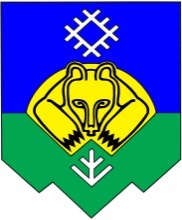 “СЫКТЫВКАР” КАР КЫТШЛÖНМУНИЦИПАЛЬНÖЙ ЮКÖНСАВИДЗÖДАН - АРТАЛАН ПАЛАТА“СЫКТЫВКАР” КАР КЫТШЛÖНМУНИЦИПАЛЬНÖЙ ЮКÖНСАВИДЗÖДАН - АРТАЛАН ПАЛАТАБабушкина ул., д. 22, каб. 204, г. Сыктывкар, 167000, тел/факс (8212) 214-670, e-mail: ksp@syktyvkar.komi.comБабушкина ул., д. 22, каб. 204, г. Сыктывкар, 167000, тел/факс (8212) 214-670, e-mail: ksp@syktyvkar.komi.comБабушкина ул., д. 22, каб. 204, г. Сыктывкар, 167000, тел/факс (8212) 214-670, e-mail: ksp@syktyvkar.komi.comСодержаниеСтраница1Общие положения32Содержание аудита эффективности33Определение эффективности использования муниципальных средств44Особенности организация аудита эффективности65Предварительное изучение предмета и объектов аудита эффективности75.1Содержание предварительного изучения предмета и объектов аудита эффективности75.2Цели и вопросы аудита эффективности85.3Критерии эффективности использования муниципальных средств85.4Способы проведения аудита эффективности105.5Программа проведения аудита эффективности11  6Проведение проверки на объектах, сбор и анализ фактических данных и информации116.1Сбор и анализ фактических данных и информации116.2Методы получения информации127.Подготовка и оформление результатов аудита эффективности137.1Заключения и выводы137.2Рекомендации147.3Отчет о результатах аудита эффективности15ПриложениеПорядок действий в процессе организации и проведения аудита эффективности      17Предварительное изучение1Оформить соответствующее Распоряжение о проведении аудита эффективности2Оформить удостоверения на право проведения аудита эффективности3Создать папку (структуру файлов) рабочих документов для систематизации собираемой информации в ходе аудита эффективности4Провести рабочее совещание, обсудить на нем вопросы организации аудита эффективности5Подготовить и направить объектам аудита эффективности уведомления о проведении контрольного мероприятия, а также запросы о предоставлении необходимой информации.6Определить список основных заинтересованных лиц, с которыми необходимо контактировать, включающий:руководителей и специалистов в муниципальных органах исполнительной власти;руководителей и специалистов объектов проверки.7Осуществить сбор и анализ необходимой информации о предмете и деятельности объектов аудита эффективности, включающей:законодательные и иные нормативные правовые акты;формы и направления использования муниципальных средств;отчеты и планы работы;организационную структуру и условия работы объектов проверки;результаты использования муниципальных средств;основные риски;систему и механизмы внутреннего контроля8Выяснить мнение и получить консультации основных заинтересованных лиц по проблемам, связанным с предметом аудита эффективности9Провести (по возможности) встречи с руководителями и специалистами объектов проверки, на которых:информировать их о теме и времени планируемой проверки;выяснить, какие вопросы они считают ключевыми в деятельности организации;получить их мнение о существующих рисках и проблемах в решении стоящих перед ними задач;обсудить источники определения критериев и возможность их применения для оценки эффективности в рамках данного аудита эффективности10Выяснить мнение руководства объектов проверки в отношении критериев, выбранных для оценки эффективности использования муниципальных средств в целях данного аудита эффективности11Подготовить и утвердить программу проведения аудита эффективности, содержащую:основание для проведения аудита эффективности;предмет аудита эффективности;перечень объектов аудита эффективности;проверяемый период;срок проведения аудита эффективности;цели аудита эффективности с перечнем вопросов и критериев оценки эффективности по каждой из них;краткое описание методов проведения проверки и сбора фактических данных для получения доказательств;состав ответственных исполнителей;срок представления отчета и других документов по результатам аудита эффективности на утверждение председателю КСП12Подготовить рабочий план проведения проверки и анализа, включающий:наименование объектов аудита эффективности;вопросы проверки и анализа на каждом объекте с указанием ответственных исполнителей, сроков проведения и представления их результатов;источники и методы сбора фактических данных и получения информацииIIПроведение проверки на объектах, сбор и анализ фактических данных и информации13Осуществить проверку на объектах, собрать фактические данные в соответствии с выбранными методами14Провести анализ собранной информации для формирования доказательств15Подготовить акт о результатах аудита эффективности, включающий:основания для проведения проверки, предмет проверки,проверяемый период деятельности объекта проверки,перечень вопросов, которые проверены на данном объекте,сроки проведения проверки; краткая характеристика объекта проверки (в случае необходимости),результаты по каждому вопросу программы.IIIПодготовка и оформление отчета о результатах аудита эффективности16Подготовить заключения о соответствии фактических данных о результатах использования муниципальных средств в проверяемой сфере и деятельности объектов проверки, полученных в процессе проверки и анализа, утвержденным критериям оценки эффективности17Провести при необходимости дополнительный сбор и анализ фактических данных для уточнения или обоснования доказательств18Определить причины выявленных недостатков и проблем в проверяемой сфере использования муниципальных средств и деятельности объектов проверки и сформулировать выводы по каждой цели аудита эффективности19Подготовить рекомендации по устранению выявленных в результате проверки недостатков в целях повышения эффективности использования муниципальных средств20Подготовить отчет, представления и информационные письма по результатам аудита эффективности21Направить отчет, представления и информационные письма на рассмотрение председателя КСП и доработать их с учетом сделанных замечаний22Представить окончательный отчет и другие документы, подготовленные по результатам аудита эффективности на рассмотрение председателя КСП23После утверждения отчета председателем КСП направить отчет о результатах аудита эффективности в Совет МО ГО "Сыктывкар"1(дата)(подпись)(Ф.И.О.)2(дата)(подпись)(Ф.И.О.)3(дата)(подпись)(Ф.И.О.)4(дата)(подпись)(Ф.И.О.)5(дата)(подпись)(Ф.И.О.)6(дата)(подпись)(Ф.И.О.)7(дата)(подпись)(Ф.И.О.)8(дата)(подпись)(Ф.И.О.)9(дата)(подпись)(Ф.И.О.)10(дата)(подпись)(Ф.И.О.)11(дата)(подпись)(Ф.И.О.)12(дата)(подпись)(Ф.И.О.)13(дата)(подпись)(Ф.И.О.)14(дата)(подпись)(Ф.И.О.)15(дата)(подпись)(Ф.И.О.)16(дата)(подпись)(Ф.И.О.)17(дата)(подпись)(Ф.И.О.)18(дата)(подпись)(Ф.И.О.)19(дата)(подпись)(Ф.И.О.)20(дата)(подпись)(Ф.И.О.)21(дата)(подпись)(Ф.И.О.)22(дата)(подпись)(Ф.И.О.)23(дата)(подпись)(Ф.И.О.)